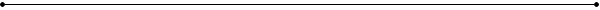 JUDICIAL NOMINATION COMMISSIONMeeting MinutesConference Call Wednesday, June 10, 2020Hon. John Brown, Chair, called the meeting of the Judicial Nomination Commission to order at 12:06 p.m. on Wednesday, June 10, 2020.  Commissioners Janice Bishop, Karl Englund, Hal Harper, Elizabeth Halverson, Lane Larson, and Nancy Zadick participated in the meeting.  Lois Menzies, Office of Court Administrator, served as staff.  Members discussed the application of Judge Stephen R. Brown for reappointment to the position of associate water judge and public comment received regarding his application.  Following the discussion, Hal Harper moved that Judge Brown be nominated for reappointment to the position of associate water judge.  Nancy Zadick seconded the motion, which passed unanimously.  The Commission’s reasons for nominating Judge Brown were that the Commission previously had approved Judge Brown’s nomination for the associate water judge position, the Chief Justice had appointed Judge Brown to the position, Judge Brown has served as associate water judge since 2019, and he had been recommended by the Chief Water Judge Russ McElyea for reappointment.  No adverse public comment was received.In other business, members discussed proposed revisions to the Judicial Nomination Commission rules.   Liz Halverson agreed to further refine the language in several rules and circulate another draft among Commission members for their review.  Discussion and action on the rule revisions will be added to the conference call agenda for August 11, 2020. The Commission adjourned at 12:55 p.m.